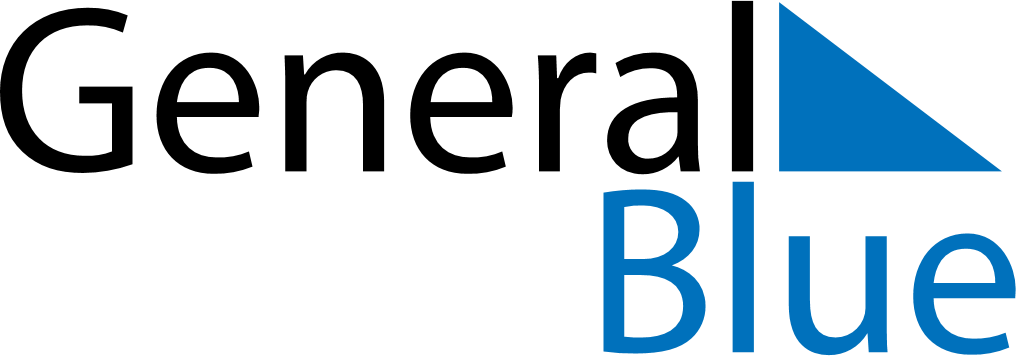 May 2024May 2024May 2024May 2024May 2024May 2024Donaghadee, Northern Ireland, United KingdomDonaghadee, Northern Ireland, United KingdomDonaghadee, Northern Ireland, United KingdomDonaghadee, Northern Ireland, United KingdomDonaghadee, Northern Ireland, United KingdomDonaghadee, Northern Ireland, United KingdomSunday Monday Tuesday Wednesday Thursday Friday Saturday 1 2 3 4 Sunrise: 5:42 AM Sunset: 8:55 PM Daylight: 15 hours and 12 minutes. Sunrise: 5:40 AM Sunset: 8:57 PM Daylight: 15 hours and 16 minutes. Sunrise: 5:38 AM Sunset: 8:59 PM Daylight: 15 hours and 20 minutes. Sunrise: 5:36 AM Sunset: 9:01 PM Daylight: 15 hours and 24 minutes. 5 6 7 8 9 10 11 Sunrise: 5:34 AM Sunset: 9:03 PM Daylight: 15 hours and 28 minutes. Sunrise: 5:32 AM Sunset: 9:04 PM Daylight: 15 hours and 32 minutes. Sunrise: 5:30 AM Sunset: 9:06 PM Daylight: 15 hours and 36 minutes. Sunrise: 5:28 AM Sunset: 9:08 PM Daylight: 15 hours and 39 minutes. Sunrise: 5:26 AM Sunset: 9:10 PM Daylight: 15 hours and 43 minutes. Sunrise: 5:24 AM Sunset: 9:12 PM Daylight: 15 hours and 47 minutes. Sunrise: 5:22 AM Sunset: 9:14 PM Daylight: 15 hours and 51 minutes. 12 13 14 15 16 17 18 Sunrise: 5:21 AM Sunset: 9:15 PM Daylight: 15 hours and 54 minutes. Sunrise: 5:19 AM Sunset: 9:17 PM Daylight: 15 hours and 58 minutes. Sunrise: 5:17 AM Sunset: 9:19 PM Daylight: 16 hours and 1 minute. Sunrise: 5:15 AM Sunset: 9:21 PM Daylight: 16 hours and 5 minutes. Sunrise: 5:14 AM Sunset: 9:22 PM Daylight: 16 hours and 8 minutes. Sunrise: 5:12 AM Sunset: 9:24 PM Daylight: 16 hours and 12 minutes. Sunrise: 5:10 AM Sunset: 9:26 PM Daylight: 16 hours and 15 minutes. 19 20 21 22 23 24 25 Sunrise: 5:09 AM Sunset: 9:27 PM Daylight: 16 hours and 18 minutes. Sunrise: 5:07 AM Sunset: 9:29 PM Daylight: 16 hours and 21 minutes. Sunrise: 5:06 AM Sunset: 9:31 PM Daylight: 16 hours and 25 minutes. Sunrise: 5:04 AM Sunset: 9:32 PM Daylight: 16 hours and 28 minutes. Sunrise: 5:03 AM Sunset: 9:34 PM Daylight: 16 hours and 31 minutes. Sunrise: 5:02 AM Sunset: 9:35 PM Daylight: 16 hours and 33 minutes. Sunrise: 5:00 AM Sunset: 9:37 PM Daylight: 16 hours and 36 minutes. 26 27 28 29 30 31 Sunrise: 4:59 AM Sunset: 9:39 PM Daylight: 16 hours and 39 minutes. Sunrise: 4:58 AM Sunset: 9:40 PM Daylight: 16 hours and 42 minutes. Sunrise: 4:56 AM Sunset: 9:41 PM Daylight: 16 hours and 44 minutes. Sunrise: 4:55 AM Sunset: 9:43 PM Daylight: 16 hours and 47 minutes. Sunrise: 4:54 AM Sunset: 9:44 PM Daylight: 16 hours and 49 minutes. Sunrise: 4:53 AM Sunset: 9:45 PM Daylight: 16 hours and 52 minutes. 